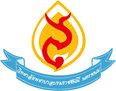 วิทยาลัยพยาบาลบรมราชชนนีนครพนม มหาวิทยาลัยนครพนมกลุ่มวิชา....................................................................................................................................แผนการสอนในคลินิก (Clinical Teaching) เรื่อง………………………………………………………………………………………………………………………………………วิชา ………………………………………………………………. รหัสวิชา ………………………………………………………………………ภาคการศึกษาที่ …………………….. ปีการศึกษา ………………………………………………………….ผู้จัดทำ 	อาจารย์...............................................................................................................................................................................................................................................ผู้ใช้สอน 	อาจารย์...................................................................................................................................................................................................................................ผู้เรียน 	นักศึกษาพยาบาลชั้นปีที่ ................จำนวน............คนสถานที่ 	หอผู้ป่วย............................ โรงพยาบาล............................ระยะเวลา วันที่...............................เดือน..........................พ.ศ................................เวลา ........................................นาทีวัตถุประสงค์ทั่วไป..................................................................................................................................................................................................................................................................................................................................................................................................................................................................................................................................................วัตถุประสงค์เชิงพฤติกรรม นักศึกษาสามารถ1. เขียนให้เห็นถึงการปฏิบัติ2.3.แผนการสอนในคลินิก เรื่อง...........................................................................................................................เอกสารอ้างอิง (ใช้แบบ APA 5th หรือ 6th).......................................................................................................................................................................................................................................................................................................................................................................................................................................................................................................................................................................................................................................................................................................................................................................................................................................บันทึกหลังการสอน (ผลการจัดการเรียนรู้ ปญหาที่พบ ขอเสนอแนะและแนวทางแกปญหา)..........................................................................................................................................................................................................................................................................................................................................................................................................................................................................................................................................................ผลลัพธ์การเรียนรู้หัวข้อ/เนื้อหา (โดยสังเขป)กิจกรรมการเรียนรู้สื่อการเรียนรู้วิธีการประเมินผลเขียน LO ด้านที่ 6 ทักษะปฏิบัติทางวิชาชีพ เช่นสามารถปฏิบัติการประเมินภาวะสุขภาพ วินิจฉัยโรค และการรักษาโรคเบื้องต้นได้อย่างแคล่วคล่อง ว่องไวและถูกต้องตามกลักวิชาการรักษาโรคเบื้องต้น (4.6.1.2) (ใส่วงเล็บท้ายกิจกรรมการเรียนการสอนที่สามารถพัฒนาทักษะในศตวรรษที่ 21 และความหลากหลายทางวัฒนธรรมR1 = READING (อ่านออก),R2 = (W)RITING (เขียนได้) R3 = (A)RITHMETICS (คิดเลขเป็น)C1 = CRITICAL THINKING & PROBLEM SOLVING (ทักษะด้านการคิดอย่างมีวิจารณญาณ และทักษะในการแก้ปัญหา)C2 = CREATIVITY & INNOVATION (ทักษะด้านการสร้างสรรค์ และนวัตกรรม)C3 = CROSS-CULTURAL UNDERSTANDING (ทักษะด้านความเข้าใจต่างวัฒนธรรม ต่างกระบวนทัศน์)C4 = COLLABORATION, TEAMWORK & LEADERSHIP (ทักษะด้านความร่วมมือ การทำงานเป็นทีม และภาวะผู้นำ)C5 = COMMUNICATIONS, INFORMATION & MEDIA LITERACY (ทักษะด้านการสื่อสาร สารสนเทศ และรู้เท่าทันสื่อ)C6 = COMPUTING & ICT LITERACY (ทักษะด้านคอมพิวเตอร์ และเทคโนโลยีสารสนเทศและการสื่อสาร)C7 = CAREER & LEARNING SKILLS (ทักษะอาชีพ และทักษะการเรียนรู้)ประเมินให้สอดคล้องตาม LO